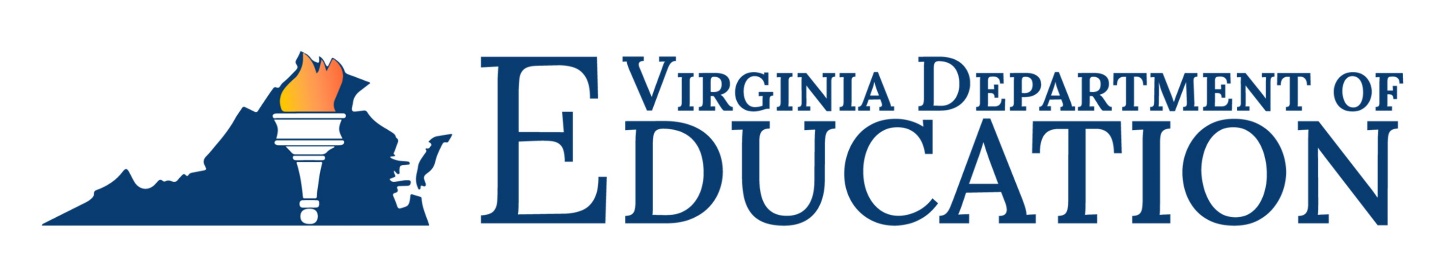 Student Behavior and Administrative Response CollectionLayout for Tab-Delimited File Header Record(Must include all records exactly as indicated)SenderID=<3-digit Division Number of division submitting file (leading zero must be included, i.e. 001)>CreateDate=<current date in mm/dd/yyyy format>CreateTime=<current time in hh:mm:ss format>EMAIL=<sender’s e-mail address>~~DATATYPE=<SBAR>“A” RecordFixed LengthField LengthField NameContents1Record TypeA2File Submission Type3, 9, or 174Beginning School YearFour-digit year for beginning of school 3Division NumberLeading zero(s) must be included, i.e. 005“B” RecordTab Delimited 52 ColumnsField LengthField NameContents1Record TypeB11Local Event IDLocally defined string that uniquely identifies an Event4Event DivisionSelect from the list of education agency numbers (leading zero must be included, i.e. 001) 4Event SchoolSelect from the list of Virginia school numbers10Date of EventDate of the Event1Time of EventCode indicating the relative time of the Event1Location of EventCode indicating the relative location of the Event2Firearms ConfiscatedNumber of firearms confiscated at the Event2Weapons ConfiscatedNumber of non-firearm weapons confiscated at the Event1Weapons Code Code that best describes the weapon used at the Event1Law Enforcement FlagY or N1Notified of Charges Filed FlagY or N1Notified of Conviction FlagY or N1CAHO FlagY or N10State Testing IDState Testing ID as assigned to student6Behavior Code 1 One of up to four Behavior Codes that best describes the student's behavior exhibited during this specific Event.6Behavior Code 2One of up to four Behavior Codes that best describes the student's behavior exhibited during this specific Event.6Behavior Code 3 One of up to four Behavior Codes that best describes the student's behavior exhibited during this specific Event.6Behavior Code 4One of up to four Behavior Codes that best describes the student's behavior exhibited during this specific Event.1Unknown Offender CodeCode to characterize an unknown offender3Enrolled DivisionSelect from the list of education agency numbers (leading zero must be included, i.e. 001)4Enrolled SchoolSelect from the list of Virginia school numbers2Behavioral Intervention Code 1 Code that best describes the behavioral interventions applied by the administration2Behavioral Intervention Code 2Code that best describe the behavioral intervention applied by the administrator2Behavioral Intervention Code 3Code that best describe the behavioral intervention applied by the administrator1Instructional Support Code 1Code that best describes the instructional supports provided to the student1Instructional Support Code 2Code that best describes the instructional supports provided to the student1Instructional Support Code 3Code that best describes the instructional supports provided to the student 3Detention (DS)Report number (including 0) of Days Sanctioned for Detention3School-Based Community Service (SBCS)Report number (including 0) of Days Sanctioned for School-Based Community Service3Loss of Privileges (LOP)Report Number (including 0) of Days for Loss of Privileges3Suspension of Bus Privileges (SBP)Report Number (including 0) of Days for Suspension of Bus Privileges6Class Removal (CR)Report Number (including 0) of Days for Class Removal6In-School Suspension (ISS)Report Number (including 0) of Days for In-School Suspension6School-Based Administrator Assigned OSSReport Number (including 0) of Days for School-Based Administrator Assigned OSS6Hearing Determined OSSReport Number (including 0) of Days for Hearing Determined OSS6School Board Determined OSSReport Number (including 0) of Days for School Board Determined OSS6School-Based Administrator Assigned Alternative PlacementReport Number (including 0) of Days of Alternative Placement by a School-Based Administrator6Hearing Determined Alternative PlacementReport Number (including 0) of Days of Alternative Placement Determined by Hearing6School Board Determined Alternative PlacementReport Number (including 0) of Days of Alternative Placement Determined by the School Board3Alternate Placement Educational AgencySelect from the list of education agency numbers 4Alternate Placement SchoolSelect from the list of Virginia school numbers1Aggravating Circumstances FlagY or N4Student VictimsNumber (including 0) of school-aged victims harmed in the Event; field cannot be null 4Staff VictimsNumber (including 0) of victims employed by the school division harmed in the Event; field cannot be null4Other Adult VictimsNumber (including 0) of victims beyond school age including volunteers harmed in the Event; field cannot be null4Other/Unknown VictimsNumber (including 0) of victims with unknown age harmed in the Event; field cannot be null 1Indeterminate Victim FlagY or NFillerReserved for future useFillerReserved for future useFillerReserved for future useFillerReserved for future useTrailer Record Trailer Record Trailer Record RecordCount=<number of A and B records included in this file (A record plus all B records)>RecordCount=<number of A and B records included in this file (A record plus all B records)>RecordCount=<number of A and B records included in this file (A record plus all B records)>